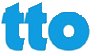 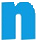 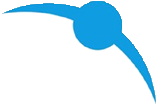 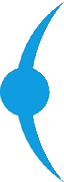 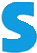 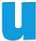 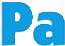 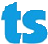 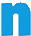 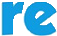 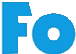 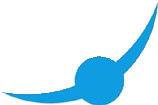 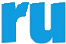 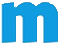 Sutton’s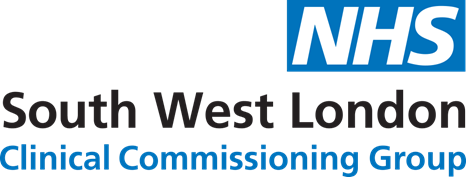 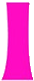 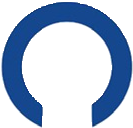 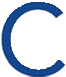 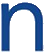 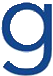 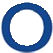 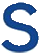 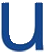 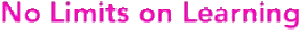 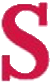 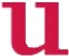 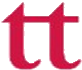 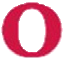 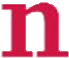 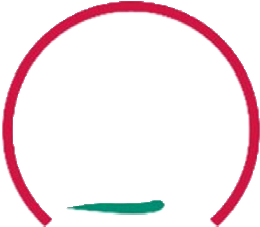 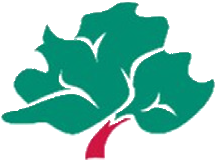 Vision and SEND CharterOur Vision StatementWe are collectively ambitious for our children and young people. Together we want to provide them with the best chances to achieve their best outcomes in life, whatever their starting point, and to prepare them effectively for adulthoodOur SEND CharterThe Sutton Charter provides a framework for shared values and attitudes across the local area. The charter has been consulted upon with schools, services, parents/carers and representative parent/carer organisations. The Charter will be used as one of the benchmarks to measure the success of the local SEND offer, gathering feedback against the areas shown below and reporting this to the relevant overseeing bodies.Our SEND Charter Principles are that weSutton’s SEND Charter Principles explainedWelcome and CareValue and IncludeCommunicateWork in Partnershipdeveloping and nurturing each of these to buildTrustWelcome and CareWe will welcome the child or young person and show that we care by:Providing a happy and secure environmentCelebrating strengths and achievementsPreparing for transition points and supporting successful transfer to new settingsAcknowledging and respecting how both families and professionals contribute to the progress of the childValue and IncludeWe will all work together to support the child or young person to make the most of their educational experiences by:Having a ‘Can do’ and pro-active approach, pre-empting difficultiesIdentifying needs early, agreeing how we can help, working with partnersBeing creative and flexible so we respond in the best way to individual needs and changing circumstancesProblem-solving any difficulties even when it means uncomfortable conversationsMaking well-considered decisions, valuing the input of families and professionalsCommunicateWe will communicate openly, clearly and honestly by:Making time to listen calmly and respectfully to others’ views, acknowledging their inputResponding promptly to queries, explaining answers clearlyFollowing up and reviewing regularly, using past information shared to inform discussionsMaking sure professional partners explain needs clearly and simply, and say what they will do to make things betterProviding all the information needed in good time, in a form that can be readily understoodUsing positive and constructive language, being sensitive to the stresses for families and professionalsWork in PartnershipWe will work in partnership across families and professionals to help us all be ambitious for our children and young people by:Sharing good practice at home and in educationEncouraging training and support networks to flourishPreparing well in advance for adult life and the transition from childhoodUsing feedback and contributions from all parties to improve what we doAcknowledging that mistakes sometimes happen and putting things right when they do - and learning from them so they don’t happen againEncouraging active participation in developing what we can offer to our local communityTreating each other with respect